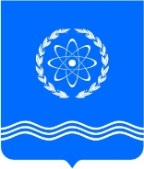 Российская ФедерацияКалужская областьГлава городского самоуправления,Председатель городского Собраниягородского  округа «город Обнинск»РАСПОРЯЖЕНИЕ30.10.2020                        			                   		                            № 01-07/63Об утвержденииПоложения об отделе по связям с общественностью и средствами массовой информацииВ соответствии с Положением «Об Управлении делами Обнинского городского Собрания», утвержденным решением Обнинского городского Собрания от 15.12.2009        № 04-83 (в редакции решений от 21.12.2010 № 15-16, от 24.09.2013 № 09-47, от 25.11.2014 № 06-62)Утвердить Положение об отделе по связям с общественностью и средствами массовой информации.Управляющему делами Гераскиной Н.Г. разместить настоящее распоряжение на сайте Обнинского городского Собрания. Настоящее распоряжение вступает в силу с момента его подписания.Глава городского самоуправления,Председатель городского Собрания                                                                     Г.Ю. АртемьевСогласованоУправляющий делами                                                                                   Н.Г. ГераскинаНачальник юридического отдела                                                                 В.А. Матвеев                Исп. Можаева Н.М.тел. 39-64721Приложение к распоряжению Главы городского самоуправленияот 30.10.2020 № 01-07/63Положениеоб отделе по связям с общественностью и средствами массовой информации1.Общие положения1.1. Отдел по связям с общественностью и средствами массовой информации (далее – Отдел) является структурным подразделением управления делами аппарата городского Собрания.1.2. В своей деятельности Отдел руководствуется Конституцией Российской Федерации,  федеральными законами, Указами Президента и постановлениями Правительства Российской Федерации, законами Калужской области, муниципальными правовыми актами, в том числе Уставом города, Регламентом Обнинского городского Собрания, Положением «Об аппарате Обнинского городского Собрания», Положением об Управлении делами, другими правовыми актами, регулирующими деятельность городского Собрания, настоящим Положением, распоряжениями и приказами Главы городского самоуправления, Председателя городского Собрания.1.3. Отдел осуществляет свою деятельность во взаимодействии с депутатами, органами местного самоуправления города, структурными подразделениями аппарата, общественными организациями и объединениями, редакциями средств массовой информации (далее – СМИ).1.4.   Отдел подчиняется в своей деятельности управляющему делами. Непосредственно руководит деятельностью Отдела начальник отдела.1.5. Должности и штатная численность Отдела определяются Главой городского самоуправления, Председателем  городского Собрания.1.6. Сотрудники Отдела выполняют свои должностные обязанности на основании заключенных с ними трудовых договоров, назначаются и освобождаются от занимаемой должности приказом Главы городского самоуправления, Председателя  городского Собрания.2. Основные задачиОсновными задачами Отдела являются:2.1.  Обеспечение представительской функции Обнинского городского Собрания, Главы городского самоуправления, Председателя городского Собрания. 2.2.  Организация взаимодействия городского Собрания,  его рабочих органов, депутатов, Главы городского самоуправления, Председателя городского Собрания с общественными организациями и объединениями, редакциями средств массовой информации.2.3. Обеспечение реализации конституционных прав граждан на получение достоверной и полной информации о деятельности городского Собрания, его рабочих органов, депутатов, Главы городского самоуправления, Председателя городского Собрания.2.4. Обеспечение информационного сопровождения деятельности городского Собрания, его рабочих органов, депутатов, Главы городского самоуправления, Председателя городского Собрания.2.5.   Мониторинг информации в СМИ о деятельности городского Собрания, его рабочих органов, депутатов, Главы городского самоуправления, Председателя городского Собрания.3. Функции3.1. Организация общественно значимых мероприятий, направленных на укрепление связей городского Собрания с общественными организациями и объединениями.3.2. Организация встреч Главы городского самоуправления, Председателя городского Собрания, депутатов с активом общественных организаций и объединений.3.3. Выявление общественных инициатив жителей города, направленных на улучшение социально-экономической обстановки в городе, доведение их до Главы городского самоуправления, Председателя городского Собрания, депутатов.3.4. Организация взаимодействия городского Собрания, депутатов, Главы городского самоуправления, Председателя городского Собрания с Законодательным Собранием Калужской области, Государственной Думой Федерального Собрания Российской Федерации.3.5.  Подготовка сообщений, комментариев и аналитических обзоров для СМИ о деятельности городского Собрания, его рабочих органов, депутатов, Главы городского самоуправления, Председателя городского Собрания и направление  их для размещения в СМИ.3.6. Обеспечение информационного наполнения электронных страниц городского Собрания в сети Интернет в рамках компетенции Отдела.3.7.  Организация выступлений Главы городского самоуправления, Председателя городского Собрания, депутатов в СМИ.3.8. Организация пресс-конференций, брифингов, интервью депутатов, Главы городского самоуправления, Председателя городского Собрания.3.9. Организация совместно с телерадиокомпаниями теле-, радиопередач о деятельности городского Собрания, его рабочих органов и депутатов.3.10. Подготовка информации о деятельности городского Собрания и его рабочих органов по запросам СМИ.3.11. Проведение анализа материалов, опубликованных в СМИ и посвященных деятельности городского Собрания, его рабочих органов, депутатов, и доведение до сведения Главы городского самоуправления, Председателя городского Собрания. 3.12. Подготовка предложений Главе городского самоуправления. Председателю городского Собрания    по вопросам разработки и реализации информационной политики городского Собрания.4. Права ОтделаДля выполнения возложенных на него задач Отдел имеет право:4.2. Запрашивать и получать в установленном порядке от структурных подразделений аппарата необходимые справочно-информационные  материалы.4.2.      Использовать действующие в городском Собрании системы коммуникаций и связи, информационные базы данных.4.3. Вносить Главе городского самоуправления, Председателю городского Собрания предложения об улучшении и совершенствовании работы городского Собрания с жителями города, общественными организациями и объединениями, средствами массовой информации.4.4.  Вносить Главе городского самоуправления, Председателю городского Собрания предложения по совершенствованию организации работы Отдела.4.5. Участвовать в мероприятиях и в обсуждении вопросов, входящих в сферу деятельности Отдела.4.5. Повышать квалификацию сотрудников Отдела по вопросам, относящимся к компетенции Отдела.4.6. Осуществлять иные права, предусмотренные законодательством Российской Федерации.5. ОтветственностьОтветственность сотрудников Отдела определяется утвержденными в установленном порядке должностными инструкциями.